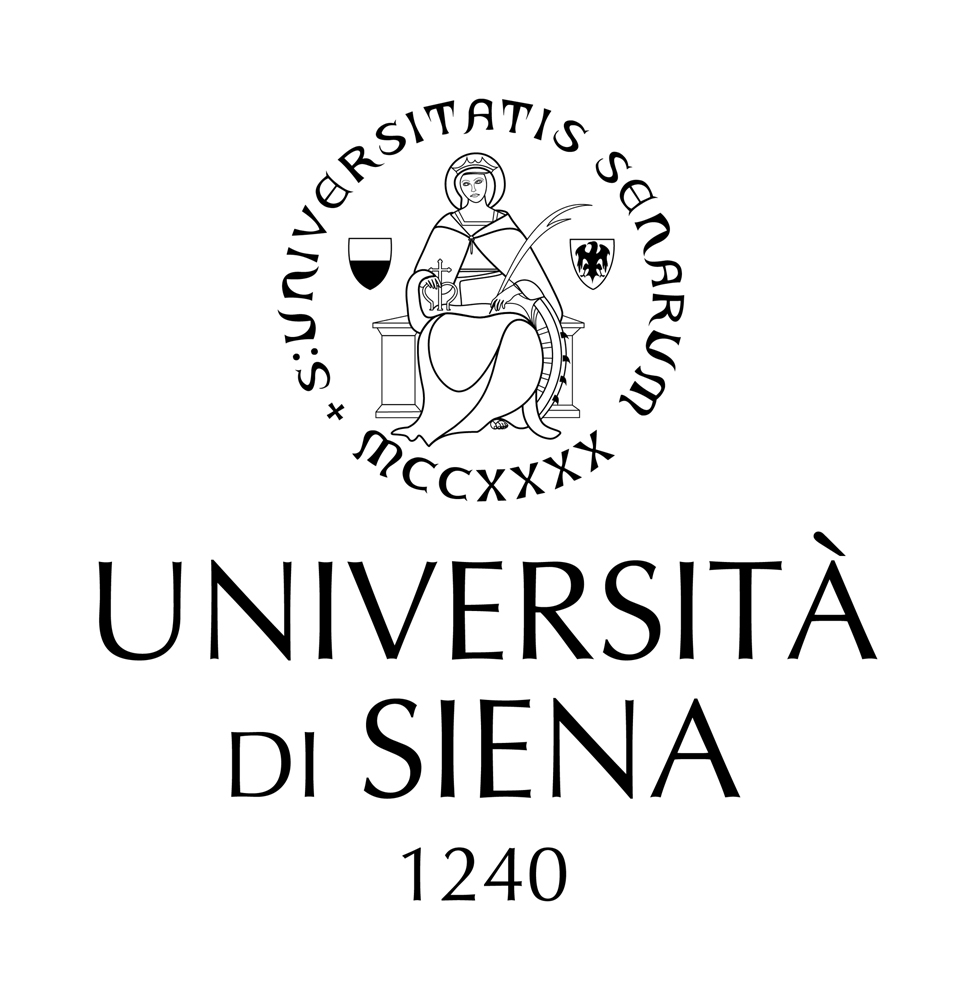     Siena, --/--/----Egr. Dott.-------e, p.c.                                          Prof. ---------TutorOGGETTO: Autorizzazione partecipazione Convegno.Vista la Sua richiesta del --/--/---- di partecipazione al ------- che si terrà a ---- dal --/--/---- al --/--/----, sentito il Tutor Prof. ---------------, comunico nulla osta.Cordialmente, Prof. Gabriele MESSINADirettore Scuola di SpecializzazioneIgiene e Medicina PreventivaDipartimento di Medicina Molecolare e dello Sviluppo – Department of Molecular and Developmental MedicineSCUOLA DI SPECIALIZZAZIONE IN IGIENE E MEDICINA PREVENTIVAVia A. Moro, 53100 SIENA – SI (Italy)Tel. +39 0577/235423     Telefax +39 0577/234465     e-mail: gabriele.messina@unisi.it   www.publichealth.it